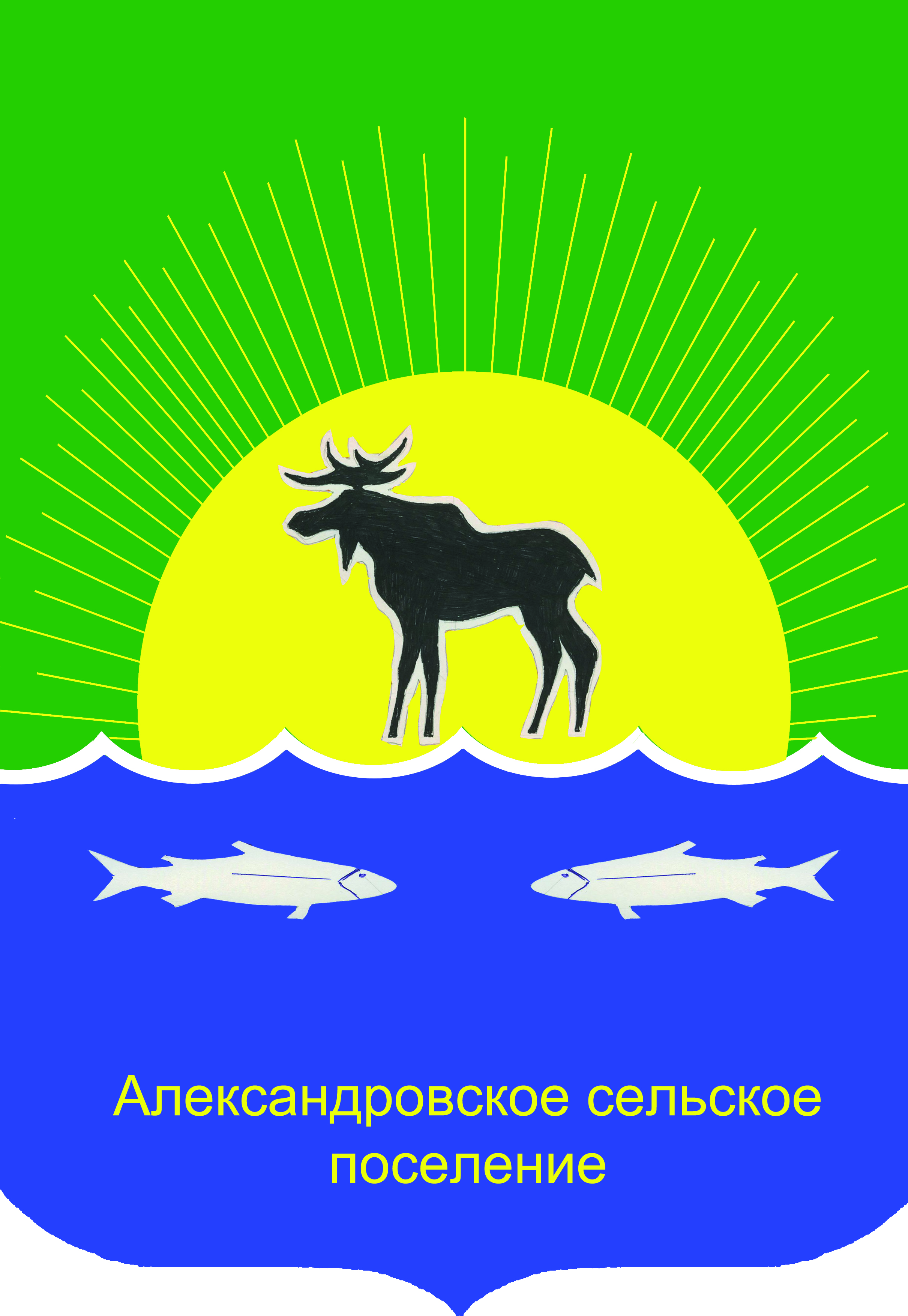 АДМИНИСТРАЦИЯ александровскоГО сельскоГО поселениЯПОСТАНОВЛЕние15.03.2019						     	                                                            №  56с. Александровское«Об утверждении административного регламента предоставления муниципальной услуги «Приём заявлений и принятие решений о предоставлении физическим или юридическим лицам муниципального имущества, находящегося в казне муниципального образования, в аренду, безвозмездное пользование (кроме земельных участков)» В соответствии с Федеральным законом от 27.07.2010 № 210-ФЗ «Об организации предоставления государственных и муниципальных услуг», в соответствии со статьей 9.1. Федерального закона от 04.07.1991 № 1541-1 «О приватизации жилищного фонда в Российской Федерации», статьей 20 Федерального закона от 29.12.2004 № 189-ФЗ «О введении в действие Жилищного кодекса Российской Федерации» и распоряжением Администрации Александровского сельского поселения от 13.01.2015 № 1 «О разработке и принятии специалистами администрации административных регламентов и положений по муниципальным услугам, оказываемым администрацией Александровского сельского поселения», в целях повышения качества предоставления и доступности муниципальной услуги, создания комфортных условий для ее получения,ПОСТАНОВЛЯЮ:Утвердить Административный регламент предоставления муниципальной услуги «Прием заявлений и принятие решений о предоставлении физическим или юридическим лицам муниципального имущества, находящегося в казне муниципального образования, в аренду, безвозмездное пользование (кроме земельных участков)» согласно Приложению №1 настоящим постановлением.Отменить постановление Администрации Александровского сельского поселения от 15.11.2018г. № 303 «Об утверждении административного регламента предоставления муниципальной услуги «Приём заявлений и принятие решений о предоставлении физическим или юридическим лицам муниципального имущества, находящегося в казне МО в аренду, безвозмездное пользование (кроме земельных участков)».Разместить на официальном сайте муниципального образования «Александровское сельское поселение» постановление Администрации Александровского сельского поселения «Об утверждении административного регламента предоставления муниципальной услуги «Приём заявлений и принятие решений о предоставлении физическим или юридическим лицам муниципального имущества, находящегося в  территории в казне МО в аренду, безвозмездное пользование (кроме земельных участков)» и об утверждении настоящим постановлением.Настоящее постановление вступает в силу со дня официального опубликования.И.о. Главы поселения                          		Подпись                                             И.А. Герцен Приложение № 1 к постановлению Администрации Александровского сельского поселения от 15.03. 2019 г. № 56  АДМИНИСТРАТИВНЫЙ РЕГЛАМЕНТпредоставления муниципальной услуги «Прием заявлений и принятие решений о предоставлении физическим или юридическим лицам муниципального имущества, находящегося в казне муниципального образования, в аренду, безвозмездное пользование (кроме земельных участков)»1. Общие положенияПредмет регулирования административного регламента предоставления муниципальной услуги Административный регламент предоставления муниципальной услуги по предоставлению физическим или юридическим лицам муниципального имущества, находящегося в казне муниципального образования, в аренду, безвозмездное пользование (кроме земельных участков) (далее - административный регламент) устанавливает стандарт предоставления муниципальной услуги по предоставлению физическим или юридическим лицам муниципального имущества, находящегося в казне муниципального образования, в аренду, безвозмездное пользование (кроме земельных участков) (далее - муниципальная услуга) на территории муниципального образования Александровского сельского поселения, состав, последовательность и сроки выполнения административных процедур (действий) по предоставлению муниципальной услуги, требования к порядку их выполнения, формы контроля за исполнением административного регламента, досудебный (внесудебный) порядок обжалования решений и действий (бездействия) Администрации Александровского сельского поселения, должностных лиц Администрации Александровского сельского поселения, либо муниципальных служащих.Положения административного регламента не применяются в случаях предоставления муниципального имущества в безвозмездное пользование, аренду по результатам проведения торгов, а также не распространяются на случаи передачи в безвозмездное пользование, аренду имущества, распоряжение которым осуществляется в соответствии с Земельным кодексом Российской Федерации, Водным кодексом Российской Федерации, Лесным кодексом Российской Федерации, законодательством Российской Федерации о недрах, законодательством Российской Федерации о концессионных соглашениях.Предоставление земельных участков, водных, лесных объектов, участков недр осуществляется в соответствии с указанными нормативными правовыми актами.Круг заявителейЗаявителями являются:физические и юридические лица (в случаях, предусмотренных международными договорами Российской Федерации (в том числе межправительственными соглашениями), федеральными законами, устанавливающими порядок распоряжения муниципальным имуществом, не связанный с передачей муниципального имущества в безвозмездное пользование, аренду по итогам торгов, актами Президента Российской Федерации, актами Правительства Российской Федерации, а также на основании решений суда, вступивших в законную силу);государственные и муниципальные учреждения;некоммерческие организации, созданные в форме ассоциаций и союзов, религиозных и общественных организаций (объединений) (в том числе политические партии, общественные движения, общественные фонды, общественные учреждения, органы общественной самодеятельности, профессиональные союзы, их объединения (ассоциации), первичные профсоюзные организации), объединения работодателей, товарищества собственников жилья, социально ориентированные некоммерческие организации при условии осуществления ими деятельности, направленной на решение социальных проблем, развитие гражданского общества в Российской Федерации, а также других видов деятельности, предусмотренных статьей 31.1 Федерального закона от 12.01.1996 № 7-ФЗ «О некоммерческих организациях»;адвокатские, нотариальные, торгово-промышленные палаты;медицинские организации, организации, осуществляющие образовательную деятельность;физические и юридические лица, желающие разместить сети связи или объекты почтовой связи;физические и юридические лица, обладающие правами владения и (или) пользования сетью инженерно-технического обеспечения, в случае, если муниципальное имущество является частью соответствующей сети инженерно-технического обеспечения и данные часть сети и сеть являются технологически связанными в соответствии с законодательством о градостроительной деятельности;физические и юридические лица, с которыми заключен государственный или муниципальный контракт по результатам конкурса или аукциона, проведенных в соответствии с Федеральным законом от 05.04.2013 года № 44-ФЗ «О контрактной системе в сфере закупок товаров, работ услуг для обеспечения государственных и муниципальных нужд», если предоставление указанных прав было предусмотрено конкурсной документацией, документацией об аукционе для целей исполнения этого государственного или муниципального контракта;физические и юридические лица, желающие заключить договор безвозмездного пользования на срок не более чем 30 календарных дней в течение шести последовательных календарных месяцев;физические и юридические лица, из владения и пользования которых выбыло недвижимое имущество в связи со сносом или реконструкцией зданий, строений, сооружений, в которых оно расположено, или в связи с передачей прав на данное имущество государственным или муниципальным организациям, осуществляющим образовательную деятельность, или медицинским организациям;физические и юридические лица, желающие заключить договор безвозмездного пользования объекта, являющегося частью или частями помещения, здания, строения или сооружения, если общая площадь передаваемого имущества составляет не более чем 20 квадратных метров и не превышает 10 процентов площади соответствующего помещения, здания, строения или сооружения, права на которые принадлежат лицу, передающему такое имущество;юридические лица, являющиеся правопреемником приватизированного муниципального унитарного предприятия в случае, если имущество не включено в состав подлежащих приватизации активов приватизированного муниципального унитарного предприятия, но технологически и функционально связано с приватизированным имуществом и отнесено федеральными законами к объектам гражданских прав, оборот которых не допускается, или к объектам, которые могут находиться только в муниципальной собственности;хозяйствующий субъект, желающий заключить договор безвозмездного пользования муниципального имущества в целях, определенных частью 1 статьи 19 Федерального закона от 26.07.2006 № 135-ФЗ «О защите конкуренции»;физические лица, не являющиеся хозяйствующими субъектами; уполномоченные представители лиц, указанных в настоящем пункте административного регламента (далее - заявитель).Требования к порядку информирования
о порядке предоставления муниципальной услугиИнформирование граждан о порядке предоставления муниципальной услуги обеспечивается муниципальными служащими и (или) специалистами Администрации Александровского сельского поселения, многофункционального центра предоставления государственных и муниципальных услуг (далее – МФЦ) (при наличии соглашения о взаимодействии между Администрацией Александровского сельского поселения и МФЦ).Основными требованиями к информированию граждан о порядке предоставления муниципальной услуги являются достоверность предоставляемой информации, четкость в изложении информации, полнота и оперативность информирования.Место нахождения Администрации Александровского сельского поселения, специалиста, ответственного за предоставление муниципальной услуги, почтовый адрес, официальный сайт в информационно-телекоммуникационной сети «Интернет» (далее – сеть Интернет), информация о графиках работы, телефонных номерах и адресах электронной почты представлены в Приложении 1 к административному регламенту.Информация о месте нахождения, графике работы Администрации Александровского сельского поселения и специалиста, ответственного за предоставление муниципальной услуги, о порядке предоставления муниципальной услуги размещена на официальном сайте муниципального образования Александровского сельского поселения в сети Интернет, в федеральной государственной информационной системе «Единый портал государственных и муниципальных услуг (функций)» (далее – Единый портал государственных и муниципальных услуг (функций), а также предоставляется по телефону и электронной почте.8. На официальном сайте муниципального образования Александровского сельского поселения, в сети Интернет размещена следующая информация:1) наименование и почтовый адрес Администрации Александровского сельского поселения;2) номера телефонов Администрации Александровского сельского поселения и специалиста, ответственного за предоставление муниципальной услуги;3) график работы Администрации Александровского сельского поселения и специалиста, ответственного за предоставление муниципальной услуги;4) требования к письменному запросу граждан о предоставлении информации о порядке предоставления муниципальной услуги;5) перечень документов, необходимых для получения муниципальной услуги;6) выдержки из законодательных и иных нормативных правовых актов, содержащих нормы, регулирующие деятельность по предоставлению муниципальной услуги;7) текст настоящего регламента с приложениями;8) краткое описание порядка предоставления муниципальной услуги;9) образцы оформления документов, необходимых для получения муниципальной услуги, и требования к ним.Информацию о порядке получения муниципальной услуги, а также о месте нахождения, контактных телефонах (телефонах для справок), адресах электронной почты, графике работы, сведения об органах и организациях, участвующих в предоставлении муниципальной услуги или являющихся источником получения информации, гражданин может получить:лично при обращении к должностному лицу (специалисту) Администрации Александровского сельского поселения;по контактному телефону в часы работы Администрации, указанные в Приложении 1 к регламенту;посредством электронного обращения на адрес электронной почты, указанный в Приложении 1 к регламенту;посредством почтового обращения на адрес почты, указанный в Приложении 1 к регламенту;в информационно-телекоммуникационной сети Интернет на официальном сайте муниципального образования Александровского сельского поселения;на информационных стендах в Администрации Александровского сельского поселения: по адресу, указанному в приложении 1 к регламенту;посредством Единого портала государственных и муниципальных услуг (функций): http://www.gosuslugi.ru/;при обращении в МФЦ.Информационные стенды оборудованы рядом с кабинетом специалиста, ответственного за предоставление муниципальной услуги. На информационных стендах размещена следующая обязательная информация:1) почтовый адрес Администрации Александровского сельского поселения;2) адрес официального сайта муниципального образования Александровского сельского поселения в сети Интернет;3)  справочные номера телефонов Администрации Александровского сельского поселения и специалиста, ответственного за предоставление муниципальной услуги;4) график работы Администрации Александровского сельского поселения и специалиста, ответственного за предоставление муниципальной услуги;5) выдержки из правовых актов, содержащих нормы, регулирующие деятельность по предоставлению муниципальной услуги;6) перечень документов, необходимых для получения муниципальной услуги;7) образец оформления заявления.Обращения по контактному телефону по вопросам информирования о порядке предоставления муниципальной услуги принимаются в соответствии с графиком работы Администрации Александровского сельского поселения, представленному в приложении 1 к регламенту.Ответ на телефонный звонок содержит информацию о наименовании муниципального образования, в которое обратился гражданин, фамилии, имени, отчестве (при наличии) и должности специалиста,  принявшего телефонный звонок.При ответах на телефонные звонки и устные обращения специалисты Администрации Александровского сельского поселения, предоставляют информацию по следующим вопросам:1) о месте предоставления муниципальной услуги и способах проезда к нему;2) графике приема граждан по вопросам предоставления муниципальной услуги;3) о входящих номерах, под которыми зарегистрированы в системе делопроизводства Администрации Александровского сельского поселения поступившие документы.4) о нормативных правовых актах, регулирующих предоставление муниципальной услуги (наименование, номер, дата принятия нормативного акта);5) о перечне документов, необходимых для получения муниципальной услуги;6) о сроках рассмотрения документов;7) о сроках предоставления муниципальной услуги;8) о месте размещения на официальном сайте муниципального образования Александровского сельского поселения в сети Интернет информации по вопросам предоставления муниципальной услуги.При общении с гражданами (по телефону или лично) специалисты Администрации Александровского сельского поселения корректно и внимательно относятся к гражданам, не унижая их чести и достоинства. Устное информирование о порядке предоставления муниципальной услуги проводится с использованием официально-делового стиля речи.При обращении за информацией заявителя лично специалисты Администрации Александровского сельского поселения обязаны принять его в соответствии с графиком работы. Продолжительность приема при личном обращении не более 15 минут. Время ожидания в очереди при личном обращении не должно превышать 15 минут.Если для подготовки ответа на устное обращение требуется более 15 минут, специалист Администрации Александровского сельского поселения, осуществляющий устное информирование, предлагает заявителю назначить другое удобное для него время для устного информирования, либо направить заявителю письменный ответ посредством почтового отправления, либо в электронной форме. Ответ направляется в течение 30 дней со дня устного обращения заявителя в администрацию Александровского сельского поселения.Письменное информирование заявителя осуществляется при получении от него письменного обращения лично или посредством почтового отправления, обращения в электронной форме о предоставлении информации по вопросам предоставления муниципальной услуги, сведений о ходе предоставления муниципальной услуги. Письменное обращение регистрируется в день поступления в Администрацию Александровского сельского поселения.При обращении за информацией в письменной форме посредством почтового отправления ответ направляется в виде почтового отправления в адрес заявителя в течение 30 дней со дня регистрации обращения в Администрации Александровского сельского поселения. При обращении за информацией по электронной почте, в том числе с использованием федеральной государственной информационной системы «Единый портал государственных и муниципальных услуг (функций)» (далее – Единый портал государственных и муниципальных услуг), ответ направляется по адресу электронной почты, указанному в обращении, в течение 30 дней со дня регистрации обращения в Администрации Александровского сельского поселения.2. Стандарт предоставления государственной и муниципальной услугиНаименование муниципальной услуги20. Муниципальная услуга по приему заявлений и принятие решений о предоставлении физическим или юридическим лицам муниципального имущества, находящегося в казне муниципального образования, в аренду, безвозмездное пользование (кроме земельных участков).Наименование органа, предоставляющего муниципальную услугуПредоставление муниципальной услуги осуществляется Администрацией Александровского сельского поселения.Непосредственно предоставление муниципальной услуги осуществляют специалисты Администрации Александровского сельского поселения.Органы и организации участвующие в предоставлении муниципальной услуги:Федеральная налоговая служба;Федеральная служба государственной регистрации, кадастра и картографии; Федеральная служба по надзору в сфере здравоохранения; Областное государственное учреждение «Томский областной многофункциональный центр по предоставлению государственных и муниципальных услуг» (МФЦ);Орган местного самоуправления, с которым заявителем заключен муниципальный контракт, по результатам конкурса или аукциона, проведенных в соответствии с Федеральным законом от 05.04.2013 года № 44-ФЗ «О контрактной системе в сфере закупок товаров, работ услуг для обеспечения государственных и муниципальных нужд».В целях получения информации и документов, необходимых для предоставления муниципальной услуги, осуществляется межведомственное взаимодействие с:Федеральной налоговой службой;Федеральной службой государственной регистрации, кадастра и картографии; Федеральной службой по надзору в сфере здравоохранения; Орган местного самоуправления, с которым заявителем заключен муниципальный контракт, по результатам конкурса или аукциона, проведенных в соответствии с  Федеральным законом от 05.04.2013 года № 44-ФЗ «О контрактной системе в сфере закупок товаров, работ услуг для обеспечения государственных и муниципальных нужд».Администрация Александровского сельского поселения не вправе требовать от заявителя осуществления действий, в том числе согласований, необходимых для получения муниципальной услуги и связанных с обращением в иные государственные органы (органы местного самоуправления) и организации, за исключением получения услуг, которые являются необходимыми и обязательными для предоставления муниципальных услуг.Результат предоставления муниципальной услугиРезультатом предоставления муниципальной услуги являются:- договор аренды, безвозмездного пользования муниципальным имуществом, находящимся в казне муниципального образования;- отказ в заключении договора аренды, безвозмездного пользования муниципальным имуществом, находящимся в казне муниципального образования.Срок предоставления муниципальной услугиСрок предоставления муниципальной услуги не может превышать 30 рабочих дней (60 рабочих дней в случае направления заявления в Федеральную антимонопольную службу о даче согласия на предоставление муниципальной преференции) со дня регистрации заявления с учетом необходимости обращения в организации, участвующие в предоставлении муниципальной услуги. Выдача (направление) документов, являющихся результатом предоставления муниципальной услуги, осуществляется в срок, не превышающий 1 рабочий день со дня их подписания Главой Александровского сельского поселения (Главой Администрации) либо уполномоченным на то лицом.Правовые основания для предоставления муниципальной услугиПредоставление муниципальной услуги осуществляется в соответствии с:а) Федеральным законом от 24.07.2007 № 209-ФЗ «О развитии малого и среднего предпринимательства в Российской Федерации» («Собрание законодательства РФ», 2007, № 31, ст. 4006);б) Федеральным законом от 26.07.2006 № 135-ФЗ «О защите конкуренции»  «Собрание законодательства РФ», 31.07.2006, №31 (1 ч.), ст. 3434;в) Федеральным законом от 27.07.2010 № 210-ФЗ «Об организации предоставления государственных и муниципальных услуг»;г) Приказом ФАС России от 10.02.2010 № 67 «О порядке проведения конкурсов или аукционов на право заключения договоров аренды, договоров безвозмездного пользования, договоров доверительного управления имуществом, иных договоров, предусматривающих переход прав в отношении государственного или муниципального имущества, и перечне видов имущества, в отношении которого заключение указанных договоров может осуществляться путем проведения торгов в форме конкурса».Исчерпывающий перечень документов, необходимых в соответствии с законодательными или иными нормативными правовыми актами Российской Федерации для предоставления муниципальной услуги с разделением на документы и информацию, которые заявитель должен представить самостоятельно, и документы, которые заявитель вправе представить по собственной инициативе, так как они подлежат представлению в рамках межведомственного информационного взаимодействияДля предоставления муниципальной услуги заявитель представляет заявление по форме, представленной в приложении 2 к административному регламенту.К заявлению прикладываются следующие документы и материалы:копия документа, удостоверяющего личность физического лица (его представителя), представителя юридического лица;копии документов, подтверждающих полномочия представителя (при обращении представителя юридического лица, физического лица);нотариально заверенные копии учредительных документов (для юридических лиц);документ, подтверждающий полномочия заявителя на заключение договора безвозмездного пользования (аренды) (для юридических лиц);бухгалтерский баланс заявителя по состоянию на последнюю отчетную дату, предшествующую дате подачи заявления, либо, если заявитель не представляет в налоговые органы бухгалтерский баланс, иная предусмотренная законодательством Российской Федерации о налогах и сборах документация (в случае, если заявитель является некоммерческой организацией либо хозяйствующим субъектом, желающим заключить договор аренды муниципального имущества в целях, определенных частью 1 статьи 19 Федерального закона 26.07.2006 № 135-ФЗ «О защите конкуренции»);копии документов, подтверждающих право владения и (или) пользования заявителя существующей сетью инженерно-технического обеспечения (в случае если заявитель является лицом, обладающим правами владения и (или) пользования сетью инженерно-технического обеспечения, а планируемое к передаче в безвозмездное пользование либо аренду муниципальное имущество является частью существующей сети инженерно-технического обеспечения и данные часть сети и сеть являются технологически связанными в соответствии с законодательством о градостроительной деятельности);документы, подтверждающие, что часть сети, планируемой к передаче в безвозмездное пользование, аренду и сеть являются технологически связанными (в случае если заявитель является лицом, обладающим правами владения и (или) пользования сетью инженерно-технического обеспечения, а планируемое к передаче в безвозмездное пользование, аренду муниципальное имущество является частью существующей сети инженерно-технического обеспечения и данные часть сети и сеть являются технологически связанными в соответствии с законодательством о градостроительной деятельности); перечень видов деятельности, осуществляемых и (или) осуществлявшихся заявителем в течение 2-х лет, предшествующих дню подачи заявления, либо в течение срока осуществления деятельности, если он составляет менее чем 2 года, а также копии документов, подтверждающих и (или) подтверждавших право на осуществление указанных видов деятельности, если в соответствии с законодательством Российской Федерации для их осуществления требуются и (или) требовались специальные разрешения (в случае предоставления муниципального имущества в безвозмездное пользование, аренду в форме муниципальной преференции);наименование видов товаров, объем товаров, произведенных и (или) реализованных заявителем в течение 2-х лет, предшествующих дате подачи заявления, либо в течение срока осуществления деятельности, если он составляет менее чем 2 года, с указанием кодов видов продукции (в случае предоставления муниципального имущества в безвозмездное пользование аренду в форме муниципальной преференции);перечень лиц, входящих в одну группу лиц с заявителем с указанием оснований для вхождения таких лиц в эту группу согласно форме, установленной Приказом Федеральной антимонопольной службы от 16.12.2009 № 841 «Об утверждении административного регламента Федеральной антимонопольной службы по исполнению государственной функции по рассмотрению заявлений о даче согласия на предоставление государственной или муниципальной преференции» (в случае предоставления муниципального имущества в безвозмездное пользование, аренду в форме муниципальной преференции).Форма заявления доступна для копирования и заполнения в электронном виде на Едином портале государственных и муниципальных услуг (функций), на официальном сайте муниципального образования Александровское сельское поселение.В бумажном виде форма заявления может быть получена непосредственно в Администрации Александровского сельского поселения по адресу, указанному в приложении 1 к административному регламенту.Документы, необходимые для предоставления муниципальной услуги, могут быть представлены в Администрацию Александровского сельского поселения с использованием Единого портала государственных и муниципальных услуг (функций) (www.gosuslugi.ru), почтовым отправлением, при личном обращении, а также посредством обращения за получением муниципальной услуги в МФЦ.При представлении копий документов заявитель предоставляет оригиналы таких документов для проверки соответствия копий документов их оригиналам, после чего оригиналы таких документов возвращаются заявителю.Если запрос о предоставлении муниципальной услуги представляется посредством почтового отправления, подлинность подписи заявителя или его представителя на таком запросе и верность копий документов, прилагаемых к такому запросу, должны быть засвидетельствованы в установленном законодательством порядке.В случае направления заявления в электронной форме заявитель вправе приложить к такому обращению необходимые документы и материалы в электронной форме.Перечень документов, необходимых для предоставления муниципальной услуги, которые находятся в распоряжении органов и организаций:а) выписка из Единого государственного реестра юридических лиц - в отношении юридических лиц;б) выписка из Единого государственного реестра индивидуальных предпринимателей - в отношении индивидуальных предпринимателей;в) сведения о постановке на учет в налоговом органе для физических лиц (ИНН физического лица);г) справка о наличии (отсутствии) задолженности по налогам и сборам;д) сведения о наличии лицензии на осуществление образовательной деятельности (для образовательной организации);е) сведения о наличии лицензии на осуществление медицинской деятельности (для медицинской организации);ж) выписка из Единого государственного реестра недвижимости (ЕГРН) о зарегистрированных правах на сеть инженерно-технического обеспечения (в случае если заявитель является лицом, обладающим правами владения и (или) пользования сетью инженерно-технического обеспечения, а планируемое к передаче в безвозмездное пользование, аренду муниципальное имущество является частью существующей сети инженерно-технического обеспечения и данные часть сети и сеть являются технологически связанными в соответствии с законодательством о градостроительной деятельности);з) копия муниципального контракта по результатам конкурса или аукциона, проведенных в соответствии с Федеральным законом от 05.04.2013 года № 44-ФЗ «О контрактной системе в сфере закупок товаров, работ услуг для обеспечения государственных и муниципальных нужд» (в случае заключения договора безвозмездного пользования муниципального имущества в соответствии с пунктом 10 части 1 статьи 17.1 Федерального закона от 26.07.2006 № 135-ФЗ «О защите конкуренции»).Администрация Александровского сельского поселения не вправе требовать от заявителя:представления документов и информации или осуществления действий, представление или осуществление которых не предусмотрено нормативными правовыми актами, регулирующими отношения, возникающие в связи с предоставлением муниципальной услуги;представления документов и информации, в том числе подтверждающих внесение заявителем платы за предоставление муниципальной услуги, которые находятся в распоряжении федеральных органов исполнительной власти, органов государственных внебюджетных фондов, исполнительных органов государственной власти субъекта Российской Федерации, органов местного самоуправления либо подведомственных государственным органам или органам местного самоуправления организаций, участвующих в предоставлении муниципальной услуги, в соответствии с нормативными правовыми актами Российской Федерации, нормативными правовыми актами субъектов Российской Федерации, муниципальными правовыми актами, за исключением документов, включенных в определенный частью 6 статьи 7 Федерального закона от 27.07.2010 № 210-ФЗ «Об организации предоставления государственных и муниципальных услуг» перечень документов;- представления документов и информации, отсутствие и (или) недостоверность которых не указывались при первоначальном отказе в приеме документов, необходимых для предоставления муниципальной услуги, либо в предоставлении муниципальной услуги, за исключением следующих случаев:а) изменение требований нормативных правовых актов, касающихся предоставления муниципальной услуги, после первоначальной подачи заявления о предоставлении муниципальной услуги;б) наличие ошибок в заявлении о предоставлении муниципальной услуги и документах, поданных заявителем после первоначального отказа в приеме документов, необходимых для предоставления муниципальной услуги, либо в предоставлении муниципальной услуги и не включенных в представленный ранее комплект документов;в) истечение срока действия документов или изменение информации после первоначального отказа в приеме документов, необходимых для предоставления муниципальной услуги, либо в предоставлении муниципальной услуги;г) выявление документально подтвержденного факта (признаков) ошибочного или противоправного действия (бездействия) должностного лица органа, предоставляющего муниципальную услугу, муниципального служащего, при первоначальном отказе в приеме документов, необходимых для предоставления муниципальной услуги, либо в предоставлении муниципальной услуги, о чем в письменном виде за подписью руководителя органа, предоставляющего муниципальную услугу, при первоначальном отказе в приеме документов, необходимых для предоставления муниципальной услуги, уведомляется заявитель, а также приносятся извинения за доставленные неудобства».Заявитель вправе представить указанные документы и информацию в Администрацию Александровского сельского поселения по собственной инициативе.Исчерпывающий перечень оснований для отказа в приеме документов, необходимых для предоставления муниципальной услугиОснованиями для отказа в приеме документов являются:1) текст заявления не поддается прочтению;2) форма заявления не соответствует требованиям, установленным пунктом 30 административного регламента и форме, представленной в приложении 2 к административному регламенту; 3) заявление содержит нецензурные или оскорбительные выражения, угрозы жизни, здоровью и имуществу должностного лица, а также членам его семьи;4) заявителем не представлены документы, необходимые для предоставления муниципальной услуги, указанные в пункте 28 настоящего административного регламента;5) заявление подано лицом, не относящимся к категории заявителей, указанных в пункте 3 административного регламента;6) заявителем не представлены оригиналы документов, необходимых для предоставления муниципальной услуги, для осуществления проверки соответствия копий этих документов их оригиналам.Исчерпывающий перечень оснований для приостановления муниципальной услуги или отказа в предоставлении муниципальной услуги.Основания для отказа в предоставлении муниципальной услуги:представление не в полном объеме документов;несоответствие прилагаемых к заявлению документов установленным требованиям;муниципальное имущество в соответствии с действующим законодательством не может являться объектом безвозмездного пользования (аренды);предоставление муниципального имущества в безвозмездное пользование (аренду) осуществляется по результатам проведения торгов;в установленном порядке, уполномоченным органом принято решение, предусматривающее иной порядок распоряжения запрашиваемым муниципальным имуществом; объект, запрашиваемый заявителем, не является муниципальным имуществом, находящимся в казне муниципального образования;наличие решения антимонопольного органа об отказе в предоставлении муниципальной преференции (в случае предоставления муниципального имущества в безвозмездное пользование (аренду) в форме муниципальной преференции).заявление и документы, указанные в пунктах 28-35 настоящего административного регламента, представлены с нарушением установленных требований;9) наличие у заявителя задолженности по арендной плате по ранее действовавшему договору, начисленным неустойкам (штрафам, пеням) в размере, превышающем размер арендной платы за более чем один период платежа, установленный договором аренды (в случае если заявитель обратился за заключением договоров аренды объектов в соответствии с частью 9 статьи 17-1 Федерального закона «О защите конкуренции»);10) наличие у заявителя задолженности перед местным бюджетом по налогам и сборам.Основания для приостановления предоставления муниципальной услуги отсутствуют.Размер платы, взимаемой с заявителя при предоставлении муниципальной услуги, и способы ее взимания в случаях, предусмотренных федеральными законами, принимаемыми в соответствии с ними нормативными правовыми актами Российской Федерации, нормативными правовыми актами субъектов Российской Федерации, муниципальными правовыми актамиМуниципальная услуга предоставляется бесплатно. Максимальный срок ожидания в очереди при подаче запроса о предоставлении муниципальной услуги и при получении результата предоставления таких услуг Максимальный срок ожидания в очереди при личной подаче заявления о предоставлении муниципальной услуги составляет 15 минут.Максимальный срок ожидания в очереди при получении результата предоставления муниципальной услуги не должен превышать 15 минут.Срок регистрации запроса заявителя о предоставлении муниципальной услуги, в том числе в электронной формеЗаявление на бумажном носителе регистрируется в день представления в Администрацию Александровского сельского поселения заявления и документов, необходимых для предоставления муниципальной услуги.Регистрация заявления, направленного в форме электронного документа через единый портал государственных и муниципальных услуг (функций), региональный портал государственных и муниципальных услуг (функций), осуществляется не позднее 1 рабочего дня, следующего за днем ее поступления в Администрацию Александровского сельского поселения.Требования к помещениям, в которых предоставляется муниципальная услуга, к залу ожидания, местам для заполнения запросов о предоставлении муниципальной услуги, информационным стендам с перечнем документов, необходимых для предоставления муниципальной услуги, и образцами их заполненияПредоставление муниципальных услуг осуществляется в специально выделенных для этих целей помещениях. Возле здания (строения), в котором размещено помещение приема и выдачи документов, организована стоянка (парковка) для личного автомобильного транспорта, бесплатная для заявителей. Для парковки специальных автотранспортных средств инвалидов на стоянке выделено место, которое не должны занимать иные транспортные средства.Вход в помещение приема и выдачи документов обеспечивает свободный доступ заявителей, оборудован удобной лестницей с поручнями, широкими проходами, а также пандусами для передвижения кресел-колясок. На первом этаже Администрации Александровского сельского поселения размещена информационная табличка (вывеска), содержащая следующую информацию:наименование органа;место нахождения и юридический адрес;режим работы;номера телефонов для справок;адрес официального сайта.Фасад здания оборудован осветительными приборами, позволяющими посетителям ознакомиться с информационными табличками.Для инвалидов и лиц с ограниченными возможностями центральный вход в здание, где расположено место предоставления муниципальной услуги, оборудован кнопкой вызова специалиста для оказания необходимой помощи.Помещения приема и выдачи документов предусматривают места для ожидания, информирования и приема заявителей.В местах для информирования  обеспечен доступ граждан для ознакомления с информацией не только в часы приема заявлений, но и в рабочее время, когда прием заявителей не ведется.В помещении приема и выдачи документов организована работа справочных окон (рабочих мест), в количестве, обеспечивающем потребности граждан, но не менее одного.Характеристики помещений приема и выдачи документов в части объемно-планировочных и конструктивных решений, освещения, пожарной безопасности, инженерного оборудования соответствуют требованиям нормативных документов, действующих на территории Российской Федерации.Помещения приема выдачи документов оборудованы стендами (стойками), содержащими информацию о порядке предоставления муниципальных услуг.В местах для ожидания установлены стулья (кресельные секции, кресла) для заявителей.В помещении приема и выдачи документов выделено место для оформления документов, предусматривающее столы (стойки) с бланками заявлений и канцелярскими принадлежностями. Информация о фамилии, имени, отчестве и должности специалиста Администрации Александровского сельского поселения, ответственного за предоставление муниципальной услуги, размещена на информационной табличке при входе в кабинет специалиста.Показатели доступности и качества муниципальных услуг (возможность получения информации о ходе предоставления муниципальной услуги, возможность получения услуги в электронной форме или в многофункциональных центрах предоставления муниципальных услугПоказателями доступности и качества муниципальной услуги являются:достоверность предоставляемой гражданам информации;полнота информирования граждан;наглядность форм предоставляемой информации об административных процедурах;удобство и доступность получения информации заявителями о порядке предоставления муниципальной услуги;соблюдение сроков исполнения отдельных административных процедур и предоставления муниципальной услуги в целом;соблюдение требований к размеру платы за предоставление муниципальной услуги;соблюдений требований стандарта предоставления муниципальной услугиотсутствие обоснованных жалоб на решения, действия (бездействие) Администрации Александровского сельского поселения, должностных лиц Администрации Александровского сельского поселения, либо муниципальных служащих при предоставлении муниципальной услуги;полнота и актуальность информации о порядке предоставления муниципальной услуги.При получении муниципальной услуги заявитель осуществляет не более 3-х взаимодействий с должностными лицами, в том числе:- при подаче запроса на получение услуги и получении результата услуги заявителем лично, в том числе через МФЦ – не более 3-х раз;- при подаче запроса на получение услуги с использованием Единого портала государственных и муниципальных услуг (функций) (www.gosuslugi.ru) – непосредственное взаимодействие не требуется;- при подаче запроса на получение услуги и получении результата услуги почтовым отправлением – непосредственное взаимодействие не требуется.Продолжительность каждого взаимодействия не должна превышать 15 минут.Иные требования, в том числе учитывающие особенности предоставления муниципальной услуги в многофункциональных центрах предоставления государственных и муниципальных услуг и особенности предоставления муниципальной услуги в электронной форме.Заявителю предоставляется возможность получения муниципальной услуги с использованием Единого портала государственных и муниципальных услуг (функций) (www.gosuslugi.ru), почтовым отправлением, а также посредством личного обращения за получением муниципальной услуги в МФЦ.Заявление (запрос), направленное через Единый портал государственных и муниципальных услуг (функций), должно быть подписано электронной подписью в соответствии с законодательством Российской Федерации.При представлении заявления в электронной форме представителем заявителя, действующим на основании доверенности, доверенность должна быть представлена в форме электронного документа, подписанного электронной подписью уполномоченного лица, выдавшего (подписавшего) доверенность.При предоставлении муниципальной услуги в электронной форме с использованием федеральной государственной информационной системы «Единый портал государственных и муниципальных услуг (функций)» заявителю предоставляется возможность:а) ознакомления с формами заявлений и иных документов, необходимых для получения муниципальной услуги, и обеспечение доступа к ним для копирования и заполнения в электронном виде;б) представление заявления о предоставлении муниципальной услуги в электронном виде; в) осуществления мониторинга хода предоставления муниципальной услуги.В случае поступления заявления и документов в электронной форме с использованием федеральной государственной информационной системы «Единый портала государственных и муниципальных услуг (функций) должностное лицо, ответственное за прием и регистрацию документов информирует заявителя через личный кабинет о регистрации заявления.В случае подачи заявления и документов в электронной форме с использованием Единого портала государственных и муниципальных услуг (функций) отказ в приеме документов, подписанный уполномоченным должностным лицом в установленном порядке с использованием электронной подписи, направляется заявителю через личный кабинет.Организация предоставления муниципальной услуги осуществляется по принципу «одного окна» на базе МФЦ при личном обращении заявителя. Организация предоставления муниципальной услуги на базе МФЦ осуществляется в соответствии с соглашением о взаимодействии между Администрацией Александровского сельского поселения и МФЦ, заключенным в установленном порядке.Заявителям предоставляется возможность для предварительной записи на подачу заявления и документов, необходимых для предоставления муниципальной услуги.Предварительная запись осуществляется следующими способами по выбору заявителя:при личном обращении заявителя в Администрации Александровского сельского поселения;по телефону;через официальный сайт муниципального образования Александровское сельское поселение.При предварительной записи заявитель сообщает следующие данные:для физического лица: фамилию, имя, отчество (последнее при наличии);для юридического лица: наименование юридического лица; контактный номер телефона;адрес электронной почты (при наличии);желаемые дату и время представления документов. Предварительная запись осуществляется путем внесения указанных сведений в книгу записи заявителей, которая ведется на бумажных и/или электронных носителях.Заявителю сообщаются дата и время приема документов, окно (кабинет) приема документов, в которые следует обратиться. При личном обращении заявителю выдается талон-подтверждение. Заявитель, записавшийся на прием через официальный сайт муниципального образования Александровское сельское поселение, может распечатать аналог талона-подтверждения.Запись заявителей на определенную дату заканчивается за сутки до наступления этой даты.При осуществлении предварительной записи заявитель в обязательном порядке информируется о том, что предварительная запись аннулируется в случае его не явки по истечении 15 минут с назначенного времени приема.Заявителям, записавшимся на прием через официальный сайт муниципального образования Александровское сельское поселение, не позднее, чем за 3 рабочих дня до приема отправляется напоминание на указанный адрес электронной почты о дате, времени и месте приема, а также информация об аннулировании предварительной записи в случае не явки по истечении 15 минут с назначенного времени приема.Заявитель в любое время вправе отказаться от предварительной записи. В отсутствии заявителей, обратившихся по предварительной записи, осуществляется прием заявителей, обратившихся в порядке очереди. График приема (приемное время) заявителей по предварительной записи устанавливается Главой Александровского сельского поселения  в зависимости от интенсивности обращений.3.  Состав, последовательность и сроки выполнения административных процедур, требования к порядку их выполнения, в том числе особенности выполнения административных процедур в электронной форме, а также особенности выполнения административных процедур в многофункциональных центрахПредоставление муниципальной услуги включает в себя следующие административные процедуры:1) прием заявления и документов, необходимых для предоставления муниципальной услуги;2) рассмотрение заявления и представленных документов;3) формирование и направление межведомственных запросов в органы и организации, участвующие в предоставлении муниципальной услуги;4) принятие решения о предоставлении либо об отказе в предоставлении муниципальной услуги;5) выдача результатов предоставления муниципальной услуги.Блок-схема предоставления муниципальной услуги80. Блок-схема последовательности действий при предоставлении муниципальной услуги представлена в Приложении 3 к административному регламенту.Прием заявления и документов, необходимых для предоставления муниципальной услугиОснованием для начала данной процедуры является поступление в Администрацию Александровского сельского поселения при личном обращении, почтовым отправлением, в электронной форме, а также поданных через МФЦ, заявления о предоставлении муниципальной услуги и прилагаемых к нему документов.Прием и регистрация заявления о предоставлении муниципальной услуги и прилагаемых к нему документов осуществляется специалистом, ответственным за прием заявления.Специалист, ответственный за прием заявления, проверяет представленное заявление и прилагаемые к нему документы на наличие оснований для отказа в приеме документов, предусмотренных пунктом 40 административного регламента. При установлении оснований для отказа в приеме документов, предусмотренных пунктом 40 административного регламента, специалист, ответственный за прием заявления, уведомляет заявителя о невозможности приема документов с указанием причин и возвращает представленные документы.В случае отсутствия оснований для отказа в приеме документов, предусмотренных пунктом 40 административного регламента, специалист, ответственный за прием заявления, осуществляет прием и регистрацию заявления о предоставлении муниципальной услуги и прилагаемых к нему документов по описи. Копия описи с отметкой о дате приема указанных заявления и документов:при личном приеме - в день приема вручается заявителю;при направлении запроса почтовым отправлением – в день регистрации заявления в Администрации Александровского сельского поселения направляется заявителю заказным почтовым отправлением с уведомлением о вручении;при направлении запроса в электронной форме - в день регистрации заявления в Администрации Александровского сельского поселения направляется заявителю через личный кабинет заявителя на Едином портале государственных и муниципальных услуг (функций) (www.gosuslugi.ru). Продолжительность и (или) максимальный срок выполнения административного действия по приему и регистрации заявления и прилагаемых к нему документов не превышает 20 минут.После регистрации, не позднее дня регистрации, заявление и прилагаемые к нему документы направляются Главе Александровского сельского поселения (Главе Администрации) либо уполномоченному на то лицу для визирования, после визирования, не позднее следующего рабочего дня, направляются специалисту, ответственному за рассмотрение заявления о предоставлении муниципальной услуги (далее – специалист, ответственный за подготовку документов).Результатом административной процедуры является уведомление о невозможности приема документов или прием и регистрация заявления и представленных документов и передача их специалисту, ответственному за подготовку документов. Максимальный срок выполнения административной процедуры «прием и регистрация заявления и прилагаемых к нему документов» не превышает 2 рабочих дней с даты регистрации.Рассмотрение заявления и представленных документовОснованием для рассмотрения заявления и представленных документов является поступление заявления и представленных документов специалисту, ответственному за рассмотрение заявления и представленных документов.Специалист, ответственный за подготовку документов, проверяет комплектность и содержание документов в течение двух рабочих дней со дня получения пакета документов.В случае если заявителем представлен полный пакет документов в соответствии с требованиями пунктов 30, 31, 35-37 настоящего административного регламента, специалист, ответственный за подготовку документов, проверяет наличие документов, указанных в пункте 38 настоящего регламента, которые могут быть предоставлены заявителем по собственной инициативе.В случае непредставления документов, указанных в пункте 38 настоящего регламента, специалист, ответственный за подготовку документов, переходит к процедуре формирования и направления межведомственных запросов в органы (организации), участвующие в предоставлении муниципальной услуги.В случае представления заявителем документов, указанных в пункте 38 настоящего регламента, специалист, ответственный за подготовку документов, переходит к процедуре подготовки и принятия решения о предоставлении (об отказе предоставления) муниципальной услуги.В случае если заявителем не представлен, хотя бы один из документов, предусмотренных пунктами 30, 31, 35-37 настоящего административного регламента, специалист, ответственный за подготовку документов, в течение 1 рабочего дня готовит уведомление об отказе в предоставлении муниципальной услуги.Результатом административной процедуры является пакет документов, проверенный на комплектность и соответствующий требованиям пунктов 30, 31, 35–37 настоящего административного регламента, или отказ (при непредставлении заявителем документов, указанных в пунктах 30, 31, 35–37 административного регламента пакете).Формирование и направление межведомственных запросов в органы (организации), участвующие в предоставлении муниципальной услугиОснованием для начала административной процедуры по формированию и направлению межведомственного запроса о предоставлении документов, необходимых для предоставления муниципальной услуги, является непредставление заявителем в Администрацию Александровского сельского поселения, МФЦ, документов и информации, которые могут быть получены в рамках межведомственного информационного взаимодействия. При подготовке межведомственного запроса специалист, ответственный за подготовку документов, определяет перечень необходимых для предоставления муниципальной услуги документов (сведений, содержащихся в них) и государственные органы, органы местного самоуправления либо подведомственные государственным органам или органам местного самоуправления организации, в которых данные документы находятся.Формирование и направление межведомственных запросов осуществляется в соответствии с требованиями Федерального закона от 27.07.2010 № 210-ФЗ «Об организации предоставления государственных и муниципальных услуг».Для предоставления муниципальной услуги Администрация Александровского сельского поселения направляет межведомственные запросы в:а) Федеральную Налоговую службу о предоставлении сведений из Единого государственного реестра юридических лиц или сведений из Единого государственного реестра индивидуальных предпринимателей в отношении заявителя, сведений о постановке на учет в налоговом органе для физических лиц (ИНН физического лица), справки о наличии (отсутствии) задолженности по налогам и сборам;б) Федеральную службу государственной регистрации, кадастра и картографии о предоставлении выписки из Единого государственного реестра недвижимости (ЕГРН) о зарегистрированных правах на сеть инженерно-технического обеспечения (в случае если заявитель является лицом, обладающим правами владения и (или) пользования сетью инженерно-технического обеспечения, а планируемое к передаче в безвозмездное пользование, аренду муниципальное имущество является частью существующей сети инженерно-технического обеспечения и данные часть сети и сеть являются технологически связанными в соответствии с законодательством о градостроительной деятельности);в) Федеральную службу по надзору в сфере здравоохранения о предоставлении сведений о наличии лицензии на осуществление медицинской деятельности (для медицинской организации);г) орган местного самоуправления, с которым заявителем заключен муниципальный контракт, по результатам конкурса или аукциона, проведенных в соответствии с Федеральным законом от 05.04.2013 года № 44-ФЗ «О контрактной системе в сфере закупок товаров, работ услуг для обеспечения государственных и муниципальных нужд», о предоставлении копии муниципального контракта (в случае заключения договора безвозмездного пользования муниципального имущества в соответствии с пунктом 10 части 1 статьи 17.1 Федерального закона от 26.07.2006 № 135-ФЗ «О защите конкуренции»).После направления межведомственного запроса, представленные в Администрацию Александровского сельского поселения документы и информация передаются специалисту, ответственному за их рассмотрение.В течение одного рабочего дня с момента поступления ответа на межведомственный запрос, такой ответ направляется специалисту, ответственному за подготовку документов, который приобщает их к соответствующему запросу. Результатом административной процедуры является обобщение полученной в рамках межведомственного взаимодействия информации (документов), необходимой для предоставления муниципальной услуги заявителю.Принятие решения о предоставлении (об отказе предоставления) муниципальной услугиОснованием для начала административной процедуры является наличие полного пакета документов, определенных пунктами 30, 31 и пунктом 37 настоящего административного регламента.Критерием принятия решения о предоставлении муниципальной услуги или об отказе в этом является наличие или отсутствие оснований для отказа в предоставлении муниципальной услуги, указанных в пункте 40 настоящего административного регламента.Специалист, ответственный за подготовку документов, в срок, не превышающий 12 рабочих дней с даты регистрации документов, рассматривает представленные заявителем документы на предмет соответствия их требованиям, установленным законодательством Российской Федерации, оценивает их полноту и достоверность.В случае предоставления муниципального имущества в безвозмездное пользование (аренду) в форме муниципальной преференции специалист, ответственный за подготовку документов, в срок, не превышающий 12 рабочих дней с даты регистрации документов, направляет заявление в Федеральную антимонопольную службу о даче согласия на предоставление муниципальной преференции.При отсутствии всех оснований для отказа в предоставлении муниципальной услуги специалист, ответственный за подготовку документов, в срок, не превышающий 14 рабочих дней (36 рабочих дней в случае направления заявления в Федеральную антимонопольную службу о даче согласия на предоставление муниципальной преференции) с даты регистрации документов, оформляет проект решения о передаче заявителю муниципального имущества в аренду (безвозмездное пользование) в виде проекта постановления Администрации Александровского сельского поселения о предоставлении муниципального имущества в аренду (безвозмездное пользование) и направляет его на согласование в порядке, определенным регламентом работы Администрации Александровского сельского поселения.При наличии любого из оснований для отказа в предоставлении муниципальной услуги специалист, ответственный за подготовку документов, в срок, не превышающий 14 рабочих дней (36 рабочих дней в случае направления заявления в Федеральную антимонопольную службу о даче согласия на предоставление муниципальной преференции) с даты регистрации документов, готовит отказ в предоставлении муниципальной услуги и направляет его для подписания Главе Александровского сельского поселения (Главе Администрации) либо уполномоченному на то лицу.Согласованный проект постановления в срок, не превышающий 2 рабочих дней с даты его подготовки, направляется для подписания Главе  Александровского сельского поселения (Главе Администрации) либо уполномоченному на то лицу.Подписанное Главой Александровского сельского поселения (Главой Администрации) либо уполномоченным на то лицом постановление (уведомление об отказе в предоставлении муниципальной услуги) регистрируется в срок не позднее одного рабочего дня с даты подписания и передается специалисту, ответственному подготовку документов.Специалист, ответственный за подготовку документов, в срок не позднее 3 рабочих дней со дня издания постановления о передаче заявителю муниципального имущества в аренду (безвозмездное пользование), оформляет договор аренды, безвозмездного пользования муниципальным имуществом, находящимся в казне муниципального образования и в порядке делопроизводства передает договор для подписания Главе  Александровского сельского поселения (Главе Администрации) либо уполномоченному на то лицу. Подписанный Главой Александровского сельского поселения (Главой Администрации) либо уполномоченным на то лицом договор аренды, безвозмездного пользования муниципальным имуществом, находящимся в казне муниципального образования регистрируется в реестре договоров аренды, безвозмездного пользования муниципальным имуществом, находящимся в казне муниципального образования в срок не позднее одного рабочего дня со дня подписания.Результатом административной процедуры является подготовка и регистрация документа, оформляющего решение: договора аренды, безвозмездного пользования муниципальным имуществом, находящимся в казне муниципального образования или уведомления об отказе в предоставлении муниципальной услуги.Выдача результатов муниципальной услугиОснованием для начала административной процедуры является получение специалистом, ответственным за подготовку документов, подписанного и зарегистрированного документа, оформляющего решение.После получения подписанного и зарегистрированного документа, оформляющего решение, специалист, ответственный за подготовку документов, в течение 1 рабочего дня со дня подписания Главой Александровского сельского поселения (Главой Администрации) либо уполномоченным на то лицом соответствующего документа информирует заявителя о принятом решении по электронной почте (если она указана заявителем и просьба о таком способе уведомления содержится в заявлении), через личный кабинет на Едином портале государственных и муниципальных услуг (функций) (www.gosuslugi.ru).Выдача (направление) документов, являющихся результатом предоставления муниципальной услуги, осуществляется в срок, не превышающий 3 рабочих дней со дня подписания Главой Александровского сельского поселения (Главой Администрации) либо уполномоченным на то лицом соответствующего документа.Выдача результата предоставления муниципальной услуги осуществляется способом, указанным заявителем при подаче заявления и необходимых документов на получение муниципальной услуги, в том числе:при личном обращении в Администрацию Александровского сельского поселения;при личном обращении в МФЦ.При личном получении заявителем документа, оформляющего решение, лично, об это делается запись в реестре договоров аренды, безвозмездного пользования муниципальным имуществом, находящимся в казне муниципального образования и уведомлений об отказе в предоставлении муниципальной услуги.Заявитель или его уполномоченный представитель (при наличии документов, подтверждающих полномочия на подписание договора) в течение 15 рабочих дней с даты получения 2 экземпляров подписанного Главой Александровского сельского поселения (Главой Администрации) либо уполномоченным на то лицом договора социального найма, подписывает их и направляет в Администрацию Александровского сельского поселения или извещает об отказе от подписания этого договора.Непредставление заявителем в установленный срок подписанного им договора аренды, безвозмездного пользования муниципальным имуществом, находящимся в казне муниципального образования или отказ от подписания договора аренды, безвозмездного пользования муниципальным имуществом, находящимся в казне муниципального образования признается отказом заявителя от заключения договора аренды, безвозмездного пользования муниципальным имуществом, находящимся в казне муниципального образования.4. Формы контроля за исполнением административного регламента Текущий контроль за соблюдением и исполнением положений административного регламента и иных нормативных правовых актов, устанавливающих требования к предоставлению муниципальной услуги, осуществляется Главой Администрации Александровского сельского поселения.Порядок осуществления текущего контроля за соблюдением и исполнением ответственными должностными лицами положений административного регламента и иных нормативных правовых актов, устанавливающих требования к предоставлению муниципальной услуги, а также принятием ими решений, осуществляется в порядке, установленном Регламентом Администрации Александровского сельского поселения.Контроль за полнотой и качеством предоставления муниципальной услуги осуществляется в формах:1) проведения проверок;2) рассмотрения жалоб заявителей на действия (бездействие) должностных лиц Администрации Александровского сельского поселения, муниципальных служащих, ответственных за предоставление муниципальной услуги.В целях осуществления контроля за полнотой и качеством предоставления муниципальной услуги проводятся плановые и внеплановые проверки. Порядок и периодичность осуществления плановых проверок устанавливается планом работы Администрации Александровского сельского поселения. При проверке рассматриваются все вопросы, связанные с предоставлением муниципальной услуги (комплексные проверки), или отдельный вопрос, связанный с предоставлением муниципальной услуги (тематические проверки). Проверка также может проводиться по конкретной жалобе заявителя.Внеплановые проверки проводятся в связи с проверкой устранения ранее выявленных нарушений административного регламента, а также в случае получения жалоб заявителей на действия (бездействие) должностных лиц Администрации Александровского сельского поселения, муниципальных служащих.Результаты проверки оформляются в виде акта проверки, в котором указываются выявленные недостатки и предложения по их устранению.По результатам проведенных проверок, в случае выявления нарушений соблюдения положений регламента, виновные должностные лица Администрации Александровского сельского поселения несут персональную ответственность за решения и действия (бездействие), принимаемые в ходе предоставления муниципальной услуги.Персональная ответственность должностных лиц Администрации Александровского сельского поселения закрепляется в должностных регламентах в соответствии с требованиями законодательства Российской Федерации и законодательства Томской области.Контроль за предоставлением муниципальной услуги, в том числе со стороны граждан, их объединений и организаций, осуществляется посредством публикации сведений о деятельности Администрации Александровского сельского поселения при предоставлении муниципальной услуги, получения гражданами, их объединениями и организациями актуальной, полной и достоверной информации о порядке предоставления муниципальной услуги и обеспечения возможности досудебного (внесудебного) рассмотрения жалоб.5. Досудебный (внесудебный) порядок обжалования решений и действий (бездействия) органа, предоставляющего муниципальную услугу, должностного лица органа, предоставляющего муниципальную услугу, либо муниципального служащего, многофункционального центра, работника многофункционального центра, а также организаций, осуществляющих функции по предоставлению государственных или муниципальных услуг, или их работников126. Заявитель вправе обратиться с жалобой на решения и действия (бездействие) Администрации Александровского сельского поселения, предоставляющего муниципальную услугу, должностного лица Администрации Александровского сельского поселения, либо муниципального служащего, МФЦ, работника МФЦ, а также организаций, предусмотренных частью 1.1 статьи 16 Федерального закона N 210-ФЗ, или их работников (далее - жалоба), в том числе в следующих случаях:1) нарушение срока регистрации запроса о предоставлении муниципальной услуги, запроса, указанного в статье 15.1 Федерального закона N 210-ФЗ;2) нарушение срока предоставления муниципальной услуги. В указанном случае досудебное (внесудебное) обжалование заявителем решений и действий (бездействия) МФЦ, работника МФЦ возможно в случае, если на МФЦ, решения и действия (бездействие) которого обжалуются, возложена функция по предоставлению муниципальной услуги в полном объеме в порядке, определенном частью 1.3 статьи 16 Федерального закона N 210-ФЗ;3) требование у заявителя документов или информации либо осуществления действий, представление или осуществление которых не предусмотрено нормативными правовыми актами Российской Федерации, нормативными правовыми актами Томской области, муниципальными правовыми актами для предоставления муниципальной услуги;4) отказ в приеме у заявителя документов, предоставление которых предусмотрено нормативными правовыми актами Российской Федерации, нормативными правовыми актами Томской области, муниципальными правовыми актами для предоставления муниципальной услуги;5) отказ в предоставлении муниципальной услуги, если основания отказа не предусмотрены федеральными законами и принятыми в соответствии с ними иными нормативными правовыми актами Российской Федерации, законами и иными нормативными правовыми актами Томской области, муниципальными правовыми актами. В указанном случае досудебное (внесудебное) обжалование заявителем решений и действий (бездействия) МФЦ, работника МФЦ возможно в случае, если на МФЦ, решения и действия (бездействие) которого обжалуются, возложена функция по предоставлению муниципальной услуги в полном объеме в порядке, определенном частью 1.3 статьи 16 Федерального закона N 210-ФЗ;6) затребование с заявителя при предоставлении муниципальной услуги платы, не предусмотренной нормативными правовыми актами Российской Федерации, нормативными правовыми актами Томской области, муниципальными правовыми актами;7) отказ Администрации Александровского сельского поселения, предоставляющей муниципальную услугу, должностного лица Администрации Александровского сельского поселения, предоставляющего муниципальную услугу, МФЦ, работника МФЦ, организаций, предусмотренных частью 1.1 статьи 16 Федерального закона N 210-ФЗ, или их работников в исправлении допущенных ими опечаток и ошибок в выданных в результате предоставления муниципальной услуги документах либо нарушение срока таких исправлений. В указанном случае досудебное (внесудебное) обжалование заявителем решений и действий (бездействия) МФЦ, работника МФЦ возможно в случае, если на МФЦ, решения и действия (бездействие) которого обжалуются, возложена функция по предоставлению муниципальной услуги в полном объеме в порядке, определенном частью 1.3 статьи 16 Федерального закона N 210-ФЗ;8) нарушение срока или порядка выдачи документов по результатам предоставления муниципальной услуги;9) приостановление предоставления муниципальной услуги, если основания приостановления не предусмотрены федеральными законами и принятыми в соответствии с ними иными нормативными правовыми актами Российской Федерации, законами и иными нормативными правовыми актами Томской области, муниципальными правовыми актами. В указанном случае досудебное (внесудебное) обжалование заявителем решений и действий (бездействия) МФЦ, работника МФЦ возможно в случае, если на МФЦ, решения и действия (бездействие) которого обжалуются, возложена функция по предоставлению муниципальной услуги в полном объеме в порядке, определенном частью 1.3 статьи 16 Федерального закона N 210-ФЗ;10) требование у заявителя при предоставлении муниципальной услуги документов или информации, отсутствие и (или) недостоверность которых не указывались при первоначальном отказе в приеме документов, необходимых для предоставления муниципальной услуги, либо в предоставлении муниципальной услуги, за исключением случаев, предусмотренных пунктом 4 части 1 статьи 7 Федерального закона N 210-ФЗ. В указанном случае досудебное (внесудебное) обжалование заявителем решений и действий (бездействия) МФЦ, работника МФЦ возможно в случае, если на МФЦ, решения и действия (бездействие) которого обжалуются, возложена функция по предоставлению соответствующих муниципальных услуг в полном объеме в порядке, определенном частью 1.3 статьи 16 Федерального закона N 210-ФЗ.127. Жалоба на решения и действия (бездействие) Администрации Александровского сельского поселения, предоставляющего муниципальную услугу, должностного лица Администрации Александровского сельского поселения, предоставляющего муниципальную услугу, муниципального служащего, руководителя Администрации Александровского сельского поселения, предоставляющего муниципальную услугу, подается в письменной форме на бумажном носителе, в электронной форме в орган, предоставляющий муниципальную услугу, и может быть направлена (подана):1) по почте (по адресу, указанному в приложении 1 к настоящему Административному регламенту);2) через МФЦ (при наличии заключенного соглашения);3) через официальный сайт органов местного самоуправления Администрации Александровского сельского поселения;4) в ходе личного приема заявителя.128. Жалоба должна содержать:1) наименование органа, предоставляющего муниципальную услугу, должностного лица органа, предоставляющего муниципальную услугу, либо муниципального служащего, МФЦ, его руководителя и (или) работника, организаций, предусмотренных частью 1.1 статьи 16 Федерального закона N 210-ФЗ, их руководителей и (или) работников, решения и действия (бездействие) которых обжалуются;2) фамилию, имя, отчество (последнее - при наличии), сведения о месте жительства заявителя - физического лица либо наименование, сведения о месте нахождения заявителя - юридического лица, а также номер (номера) контактного телефона, адрес (адреса) электронной почты (при наличии) и почтовый адрес, по которым должен быть направлен ответ заявителю;3) сведения об обжалуемых решениях и действиях (бездействии) органа, предоставляющего муниципальную услугу, должностного лица органа, предоставляющего муниципальную услугу, либо государственного или муниципального служащего, МФЦ, работника МФЦ, организаций, предусмотренных частью 1.1 статьи 16 Федерального закона N 210-ФЗ, их работников;4) доводы, на основании которых заявитель не согласен с решением и действием (бездействием) органа, предоставляющего муниципальную услугу, должностного лица органа, предоставляющего муниципальную услугу, либо муниципального служащего, МФЦ, работника МФЦ, организаций, предусмотренных частью 1.1 статьи 16 Федерального закона N 210-ФЗ, их работников. Заявителем могут быть представлены документы (при наличии), подтверждающие доводы заявителя, либо их копии.129. Жалоба может быть направлена:Главе Администрации Александровского сельского поселения на действия (бездействие) должностных лиц, а также принимаемые ими решения при предоставлении муниципальной услуги;руководителю МФЦ на решения и действия (бездействие) работника этого МФЦ;учредителю МФЦ или должностному лицу, уполномоченному нормативным правовым актом Томской области на решения и действия (бездействие) МФЦ;руководителям организаций, предусмотренных частью 1.1 статьи 16 Федерального закона N 210-ФЗ, на решения и действия (бездействие) работников этих организаций.130. Жалоба подлежит обязательной регистрации в течение трех дней с момента поступления в орган, предоставляющий муниципальную услугу. В день регистрации жалоба направляется руководителю органа, предоставляющего муниципальную услугу, после чего не позднее одного рабочего дня передается на рассмотрение должностному лицу, наделенному полномочиями по рассмотрению жалоб.131. Жалоба подлежит рассмотрению в течение пятнадцати рабочих дней со дня ее регистрации, а в случае обжалования отказа органа, предоставляющего муниципальную услугу, МФЦ организаций, предусмотренных частью 1.1 статьи 16 Федерального закона N 210-ФЗ, в приеме документов у заявителя либо в исправлении допущенных опечаток и ошибок или в случае обжалования нарушения установленного срока таких исправлений - в течение пяти рабочих дней со дня ее регистрации.132. По результатам рассмотрения жалобы принимается одно из следующих решений:1) жалоба удовлетворяется, в том числе в форме отмены принятого решения, исправления допущенных опечаток и ошибок в выданных в результате предоставления муниципальной услуги документах, возврата заявителю денежных средств, взимание которых не предусмотрено нормативными правовыми актами Российской Федерации, нормативными правовыми актами Томской области, муниципальными правовыми актами;2) в удовлетворении жалобы отказывается.133. Не позднее дня, следующего за днем принятия решения, указанного в пункте 132 настоящего Административного регламента, заявителю в письменной форме и по желанию заявителя в электронной форме направляется мотивированный ответ о результатах рассмотрения жалобы.134. В случае признания жалобы подлежащей удовлетворению организуется работа по восстановлению нарушенных прав заявителя, а также иные мероприятия, направленные на устранение выявленных нарушений.135. При устранении выявленных нарушений, восстановлении нарушенных прав заявителя сроки выполнения административных процедур не могут превышать сроков, установленных настоящим Административным регламентом.136. В случае признания жалобы подлежащей удовлетворению в ответе заявителю, указанном в пункте 133 настоящего Административного регламента, дается информация о действиях, осуществляемых органом, предоставляющим муниципальную услугу, МФЦ либо организацией, предусмотренной частью 1.1 статьи 16 Федерального закона N 210-ФЗ, в целях незамедлительного устранения выявленных нарушений при оказании муниципальной услуги, а также приносятся извинения за доставленные неудобства и указывается информация о дальнейших действиях, которые необходимо совершить заявителю в целях получения муниципальной услуги.137. В случае признания жалобы не подлежащей удовлетворению в ответе заявителю, указанном в пункте 133 настоящего Административного регламента, даются аргументированные разъяснения о причинах принятого решения, а также информация о порядке обжалования принятого решения.138. В случае установления в ходе или по результатам рассмотрения жалобы признаков состава административного правонарушения или преступления должностное лицо, работник, наделенные полномочиями по рассмотрению жалоб, незамедлительно направляют имеющиеся материалы в органы прокуратуры."          Приложение 1к Административному регламенту                                                                        предоставления муниципальной услуги                                                                                                                                                    «Прием заявлений и принятие решений                                                                                        о предоставлении физическим или                                                                                        юридическим лицам муниципального                                                                                         имущества, находящегося в казне                                                                                         муниципального образования, в                                                                                         аренду, безвозмездное пользование                                                                                         (кроме земельных участков)»Справочная информация о месте нахождения, графике работы, контактных телефонах, адресах электронной почты органов, предоставляющих муниципальную услугу, их структурных подразделений и организаций, участвующих в предоставлении муниципальной услуги1. Администрация Александровского сельского поселенияМесто нахождения Администрации Александровского сельского поселения: Томская область. Александровский район, с. Александровское, ул. Лебедева, 30, 2-й этаж.                                                                                    График работы Администрации Александровского сельского поселения:График приема заявителей в Администрации Александровского сельского поселения:Почтовый адрес Администрации Александровского сельского поселения: 636760 Томская область, Александровский район, с. Александровское, ул. Лебедева, 3, 2-й этаж.Контактный телефон: 8-(38 255)-2-54-30.Официальный сайт Администрации Александровского сельского поселения в сети Интернет: alsp.tomsk.ruАдрес электронной почты Администрации Александровского сельского поселения в сети Интернет: alsaleks@tomsk.gov.ru2. Многофункциональный центр предоставления государственных и муниципальных услугМесто нахождения МФЦ: c.Александровское, ул. Лебедева, 30.График работы МФЦ:Почтовый адрес МФЦ: 636760 Томская область, Александровский район, с. Александровское, ул. Лебедева, 30.                                                                                                                                       Приложение 2к Административному регламенту                                                                        предоставления муниципальной услуги                                                                                                                                                    «Прием заявлений и принятие решений                                                                                        о предоставлении физическим или                                                                                        юридическим лицам муниципального                                                                                         имущества, находящегося в казне                                                                                         муниципального образования, в                                                                                         аренду, безвозмездное пользование                                                                                         (кроме земельных участков)»                                                                             Главе Администрации Александровского                                                                                                                                                    сельского поселения___________________________________от ____________________________________________________________________    фамилия, имя, отчество (при наличии) гражданинапроживающего по адресу: ______________________________________________________________________   Заявление	Прошу предоставить в аренду (безвозмездное пользование) следующее муниципальное имущество:Наименование имущества_______________________________________________________ _____________________________________________________________________________(указывается наименование объекта в соответствии с технической  или иной документацией)Месторасположение имущества:________________________________________________Запрашиваемая площадь (кв.м.): ________________________________________________на срок________ для использования  __________________________________________________________________________________________________________________________                          (указывается цель использования запрашиваемых помещений)Заявитель: ________________________________________________________________________________________________________________________________________________(организационно-правовая форма и полное наименование для юридических лиц, ФИО (при наличии)– для индивидуальных предпринимателей и физических лиц, не являющихся индивидуальными предпринимателями)Правоустанавливающий документ: _____________________________________________________________________________			(Устав или иной документ, дата его госрегистрации)Руководитель__________________________________________________________________(должность, ФИО (при наличии) руководителя)Местонахождение Заявителя: _________________________________________________________________________________________________________________________________ (указывается почтовый индекс, наименование населенного пункта, улицы, номер дома, контактный телефон/факс)Принадлежность к субъектам малого предпринимательства  __________________________                                                                                                                             (да/нет)Особые условия: ______________________________________________________________Реквизиты Заявителя:________________________________________________________________________________________________________________________________________Подпись, дата		________________________________________________________________________	м.п.	Приложение: (Перечислить документы)«______» _____________________20___г.			________________________									            (подпись заявителя)Проверил(а):Способ получения результата предоставления услуги (нужное подчеркнуть): лично в Администрации Александровского сельского поселения; лично в МФЦ;почтовое отправление по указанному адресу; личный кабинет на Едином портале государственных и муниципальных услуг (функций) (в случае если такая возможность предусмотрена);                                                                                                                                          Приложение 3БЛОК-СХЕМА предоставления муниципальной услуги «Прием заявлений и принятие решений о предоставлении физическим или юридическим лицам муниципального имущества, находящегося в казне муниципального образования, в аренду, безвозмездное пользование (кроме земельных участков)»Понедельник:с 08-45 ч. по 17-00ч., обед с 13-00 ч. по 14-00 ч.Вторник:с 08-45 ч. по 17-00 ч., обед с 13-00 ч. по 14-00 ч.Средас 08-45 ч. по 17-00 ч., обед с 13-00 ч. по 14-00 ч.Четверг:с 08-45 ч. по 17-00 ч., обед с 13-00 ч. по 14-00 ч.Пятница:с 08-45 ч. по 16-45 ч., обед с 13-00 ч. по 14-00 ч.Субботавыходной день.Воскресенье:выходной день.Понедельник:с 09-00 ч. по 17-00 ч., обед с 13-00 ч. по 14-00 ч.Вторник:с 09-00 ч. по 17-00 ч., обед с 13-00 ч. по 14-00 ч.Средас 09-00 ч. по 17-00 ч., обед с 13-00 ч. по 14-00 ч.Четверг:с 09-00 ч. по 17-00 ч., обед с 13-00 ч. по 14-00 ч.Пятница:с 09-00 ч. по 16-45 ч., обед с 13-00 ч. по 14-00 ч.Субботавыходной день.Воскресенье:выходной день.Понедельник:С 09-00 ч. по 17-00 ч., обед с 13-00 ч. по 14-00 ч.Вторник:С 09-00 ч. по 17-00 ч., обед с 13-00 ч. по 14-00 ч.Среда:С 09-00 ч. по 17-00 ч., обед с 13-00 ч. по 14-00 ч.Четверг:С 09-00 ч. по 17-00 ч., обед с 13-00 ч. по 14-00 ч.Пятница:С 09-00 ч. по 17-00 ч., обед с 13-00 ч. по 14-00 ч.СубботаС 09-00 ч. по 15-00 ч. без обедаВоскресенье:выходной день.